Od:	ing. Jiří Treybal <treybal.st@seznam.cz>Komu:	Oldřich Švehla <oldrich.svehla@mu-st.cz>Datum:	4.4.2018 14:00Věc:	Re: Projekt pro zadání realizace stavby: Plavecký stadion-2.etapa šatny - žádost o akceptaci objednávkyPřílohy:	IMAGE.jpgDobrý den,
potvrzujeme Vaší objednávku č.44/18/7. 

-- 
S pozdravem

Ing. Jiří Treybal

TMS Projekt Strakonice
Žižkova 312, 386 01 Strakonice
tel.: 383 32 45 52, 603 507 541

---------- Původní e-mail ----------
Od: Oldřich Švehla <oldrich.svehla@mu-st.cz>
Komu: treybal.st@seznam.cz
Datum: 4. 4. 2018 12:09:45
Předmět: Projekt pro zadání realizace stavby: Plavecký stadion-2.etapa šatny - žádost o akceptaci objednávky 
Dobrý den,dle předchozího jednání žádáme o akceptaci objednávky č. 44/18/7 (viz příloha) na vypracování projektu pro zadání realizace stavby: Rekonstrukce zázemí a přístavba bazénové haly plaveckého stadionu Strakonice - 2. etapa šatny.Děkuji.S pozdravemIng. Oldřich Švehla
vedoucí oddělení investic odbor majetkovýMěstský úřad StrakoniceVelké náměstí 2386 21 StrakoniceID DS: 4gpbfnqwww.strakonice.euoldrich.svehla@mu-st.cz
tel.: 383 700 322
mobil: 606 732 008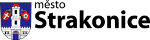 